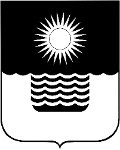 Р Е Ш Е Н И Е ДУМЫ МУНИЦИПАЛЬНОГО ОБРАЗОВАНИЯГОРОД-КУРОРТ ГЕЛЕНДЖИКот 20 апреля 2016 года                                                   		                     № 415г. ГеленджикО согласовании проекта постановления главы администрации(губернатора) Краснодарского края «О внесении изменения в постановление главы администрации (губернатора) Краснодарского края от 16 декабря 2015 года №1232 «Об утверждении предельных (максимальных) индексов изменения размера вносимой гражданами платы за коммунальные услуги в муниципальных образованиях Краснодарского края на 2016 год» в части утверждения предельного (максимального) индекса изменения размера вносимой гражданами платы за коммунальные услуги в муниципальном образовании город-курорт Геленджик с 1 июля по 31 декабря 2016 годаВ целях организации коммунальной услуги по электроснабжению населения, а также повышения надежности и качества оказываемых населению муниципального образования город-курорт Геленджик коммунальных услуг, обеспечения расчетов населения за коммунальную услугу по электроснабжению по дифференцированным по зонам суток тарифам, установленным для устранения имеющихся дисбалансов при регулировании тарифов, включая поэтапную ликвидацию перекрестного субсидирования, с опережающим ростом (на 9,40 % и 9,51 % в дневной зоне), в соответствии со статьей 157.1 Жилищного кодекса Российской Федерации, Федеральным законом от 6 октября 2003 года №131-ФЗ «Об общих принципах местного самоуправления в Российской Федерации» (в редакции Федерального закона от 15 февраля 2016 года №17-ФЗ), постановлением Правительства Российской Федерации от 30 апреля 2014 года №400 «О формировании  индексов изменения размера платы граждан за коммунальные услуги в Российской Федерации» (в редакции постановления Правительства Российской Федерации от 24 декабря 2015 года №1419), распоряжением Правительства Российской Федерации от 1 ноября 2014 года №2222-р «Об утверждении индексов изменения размера вносимой гражданами платы за коммунальные услуги в среднем по субъектам Российской Федерации и предельно допустимых отклонений по отдельным муниципальным образованиям от величины указанных индексов» (в редакции распоряжения Правительства Российской Федерации от 4 июня 2015 года №1021-р), руководствуясь статьями                        8, 28 Устава муниципального образования город-курорт Геленджик, Дума муниципального образования город-курорт Геленджик р е ш и л а:1. Согласовать проект постановления главы администрации (губернатора) Краснодарского края «О внесении изменений в постановление главы администрации (губернатора) Краснодарского края от 16 декабря 2015 года №1232 «Об утверждении предельных (максимальных) индексов изменения  вносимой гражданами платы за коммунальные услуги в муниципальных образованиях Краснодарского края на 2016 год» в части утверждения предельного (максимального) индекса изменения размера вносимой гражданами платы за коммунальные услуги в муниципальном образовании город-курорт Геленджик с 1 июля по 31 декабря 2016 года в размере 9,5%, превышающем индекс по Краснодарскому краю  в размере 4,1 %, более чем на величину предельного отклонения по отдельным муниципальным образованиям от величины указанного индекса в размере 2,5 %, утвержденных с 1 июля 2016 года распоряжениями Правительства Российской Федерации от 28 октября 2015 года №2182-р «Индексы изменения размера вносимой гражданами платы за коммунальные услуги в среднем по субъектам Российской Федерации на 2016 год» и от 1 ноября 2014 года №2222-р                   «Об утверждении индексов изменения размера вносимой гражданами платы за коммунальные услуги в среднем по субъектам Российской Федерации и предельно допустимых отклонений по отдельным муниципальным образованиям от величины указанных индексов» (в редакции распоряжения Правительства Российской Федерации от 4 июня 2015 года №1021-р).2. Опубликовать настоящее решение в Геленджикской городской газете «Прибой».3. Контроль за выполнением настоящего решения возложить                               на постоянную комиссию Думы муниципального образования город-курорт Геленджик по правовым вопросам (Димитриев).4. Решение вступает в силу со дня его официального опубликования.Глава муниципального образованиягород-курорт Геленджик                                                 		   В.А. ХрестинЗаместитель председателя Думы муниципального образования город-курорт Геленджик			                                                    Т.Г. Рой